lMADONAS NOVADA PAŠVALDĪBA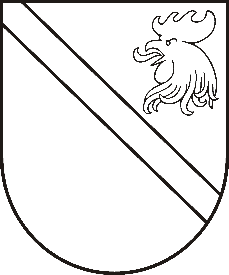 Reģ. Nr. 90000054572Saieta laukums 1, Madona, Madonas novads, LV-4801 t. 64860090, e-pasts: pasts@madona.lv ___________________________________________________________________________MADONAS NOVADA PAŠVALDĪBAS DOMESLĒMUMSMadonā2020.gada 19.maijā									       Nr.182									     (protokols Nr.10, 18.p.)Par saskaņojuma sniegšanu aizņēmuma saņemšanai  Lubānas novada pašvaldības investīciju projektam “Latgales ielas atjaunošanu Lubānā” Madonas novada pašvaldība 2020. gada 15.maijā ir saņēmusi Lubānas novada pašvaldības rakstu Nr.LUB/2.08/20/445 “Par Lubānas novada pašvaldības domes lēmuma nosūtīšanu”, kurā Lubānas novada pašvaldība saskaņā ar MK noteikumu Nr.278 “Noteikumi par nosacījumiem un kārtību, kādā pašvaldībām izsniedz valsts aizdevumu ārkārtējās situācijas ietekmes mazināšanai un novēršanai saistībā ar Covid-19 izplatību” 3.2.3.apakšpunktu lūdz saskaņot aizņēmuma saņemšanu investīciju projekta “Latgales ielas atjaunošana Lubānā” īstenošanai.Ar 15.05.2020. Lubānas novada pašvaldības domes lēmumu (protokols Nr.8,2.p.)“Par investīciju projekta “Latgales ielas atjaunošana Lubānā” apstiprināšanu un iesniegšanu Vides aizsardzības un reģionālās attīstības ministrijai” ir nolemts :1. Apstiprināt investīciju projektu “Latgales ielas atjaunošana Lubānā” 2. Apstiprināt projekta kopējās izmaksas 100 016,69 EUR, projekta atbalsta gadījumā nodrošināt pašvaldības budžeta līdzfinansējumu 25 % no pašvaldības kopējām investīciju projekta izmaksām- 25 016,69 EUR un ņemot aizņēmumu Valsts kasē 75 % no pašvaldības kopējām investīciju projekta izmaksām- 75 000 EUR. 3.Iesniegt sagatavoto investīciju projektu saskaņojuma saņemšanai Madonas novada pašvaldībā.Saskaņā ar MK noteikumu Nr.278 “Noteikumi par nosacījumiem un kārtību, kādā pašvaldībām izsniedz valsts aizdevumu ārkārtējās situācijas ietekmes mazināšanai un novēršanai saistībā ar Covid-19 izplatību” 3.2.3.apakšpunktu paredz 3.2.1. un 3.2.2. apakšpunktā neminētās pašvaldības, kas administratīvi teritoriālās reformas ietvaros tiks apvienotas novadā, ja tās saņēmušas saskaņojumu no šo noteikumu 3.2.1. vai 3.2.2. apakšpunkta minētās pašvaldības, kas administratīvi teritoriālās reformas rezultātā tiks noteikta kā attiecīgā novada administratīvais centrs pēc 2021.gada pašvaldību vēlēšanām.Līdz ar to Lubānas novada pašvaldība, lai saņemtu Vides aizsardzības un reģionālās attīstības ministrijas pozitīvu atzinumu par aizņēmuma saņemšanu investīciju projekta “Latgales ielas atjaunošana Lubānā” īstenošanai ir nepieciešams Madonas novada pašvaldības domes lēmums par saskaņojuma sniegšanu aizņēmuma saņemšanai investīciju projektam “Latgales ielas atjaunošana Lubānā”.Investīciju projekta “Latgales ielas atjaunošana Lubānā” mērķis ir attīstīt pašvaldības transporta infrastruktūru atbilstoši Lubānas novada attīstības programmai 2019.-2025. gadam, apstiprināts 26.09.2019., protokols Nr.10, 6.p.) investīciju plāna 23. punktam “Ielu segumu atjaunošana Lubānas pilsētā (Latgales ielā, Barkavas ielā, Krasta ielā, Sporta ielā”. Projektā ir plānota  Latgales ielas atjaunošana 1,219 km garumā Lubānā, veicot divkārtu virsmas apstrādi un grants seguma atjaunošanu.Noklausījusies sniegto informāciju, ņemot vērā 19.05.2020. Finanšu un attīstības komitejas atzinumu, atklāti balsojot: PAR – 14 (Artūrs Čačka, Andris Dombrovskis, Zigfrīds Gora, Artūrs Grandāns, Gunārs Ikaunieks, Valda Kļaviņa, Agris Lungevičs, Ivars Miķelsons, Valentīns Rakstiņš, Andris Sakne, Inese Strode, Aleksandrs Šrubs, Gatis Teilis, Kaspars Udrass), PRET – NAV, ATTURAS – NAV, Madonas novada pašvaldības dome NOLEMJ:Saskaņot Lubānas novada pašvaldības investīciju projektu “Latgales ielas atjaunošana Lubānā” par kopējo summu 100 016,69 EUR.Saskaņot aizņēmuma saņemšanu 75 000 EUR (septiņdesmit pieci tūkstoši euro, 00 centi) apmērā Lubānas novada pašvaldības investīciju projekta “Latgales ielas atjaunošana Lubānā” īstenošanai. Domes priekšsēdētājs								          A.LungevičsI.Solozemniece 62302391